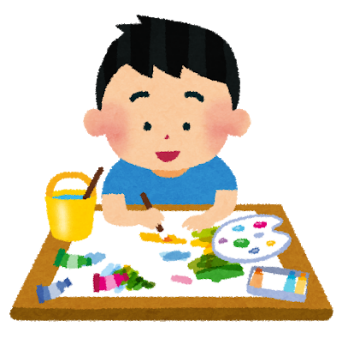 夏休みに挑戦してみませんか？小学生が応募できるコンクールのご紹介夏休みは多くのコンクールが開催されていますが、少しユニークなコンクールを選んでみました。賞が出るもの、個人でも応募できるものを集めています。中には少し難しいものもありますが、この機会にチャレンジしてみてはいかがでしょうか？【本情報に関するお問い合わせ先】　＊上記のコンクール情報は7月26日現在の情報です　公益財団法人 こども教育支援財団　　〒162-0041 新宿区早稲田鶴巻町538リンクス早稲田ビル2階　TEL:03-6205-6761　　メール　concour@kodomo-zaidan.net　   HP　https://kodomo-zaidan.net/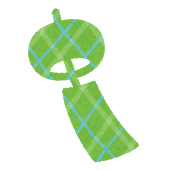 【漢字】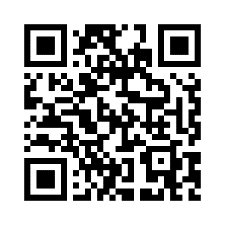 　第1２回 創作漢字コンテスト　第1２回 創作漢字コンテスト　第1２回 創作漢字コンテスト　第1２回 創作漢字コンテスト産経新聞社、立命館大学白川静記念東洋文字文化研究所産経新聞社、立命館大学白川静記念東洋文字文化研究所【漢字】締 切9月10日対 象小学生～大人(部門別)応募方法郵送・Web・メール【漢字】現代日本の世の中のことや日常生活について、ユニークなオリジナル漢字を考案するコンテストです。読み方や意味も併せて考案します。既存の漢字から発想を飛ばすもよし、まったくゼロから考えるもよし。漢字の勉強にもなります。昨年の最優秀賞は「座」を少し加工した漢字で「離れて座る（ソーシャルディスタンス）」という意味を持たせたとのこと。https://sousaku-kanji.com/index.html現代日本の世の中のことや日常生活について、ユニークなオリジナル漢字を考案するコンテストです。読み方や意味も併せて考案します。既存の漢字から発想を飛ばすもよし、まったくゼロから考えるもよし。漢字の勉強にもなります。昨年の最優秀賞は「座」を少し加工した漢字で「離れて座る（ソーシャルディスタンス）」という意味を持たせたとのこと。https://sousaku-kanji.com/index.html現代日本の世の中のことや日常生活について、ユニークなオリジナル漢字を考案するコンテストです。読み方や意味も併せて考案します。既存の漢字から発想を飛ばすもよし、まったくゼロから考えるもよし。漢字の勉強にもなります。昨年の最優秀賞は「座」を少し加工した漢字で「離れて座る（ソーシャルディスタンス）」という意味を持たせたとのこと。https://sousaku-kanji.com/index.html現代日本の世の中のことや日常生活について、ユニークなオリジナル漢字を考案するコンテストです。読み方や意味も併せて考案します。既存の漢字から発想を飛ばすもよし、まったくゼロから考えるもよし。漢字の勉強にもなります。昨年の最優秀賞は「座」を少し加工した漢字で「離れて座る（ソーシャルディスタンス）」という意味を持たせたとのこと。https://sousaku-kanji.com/index.html現代日本の世の中のことや日常生活について、ユニークなオリジナル漢字を考案するコンテストです。読み方や意味も併せて考案します。既存の漢字から発想を飛ばすもよし、まったくゼロから考えるもよし。漢字の勉強にもなります。昨年の最優秀賞は「座」を少し加工した漢字で「離れて座る（ソーシャルディスタンス）」という意味を持たせたとのこと。https://sousaku-kanji.com/index.html現代日本の世の中のことや日常生活について、ユニークなオリジナル漢字を考案するコンテストです。読み方や意味も併せて考案します。既存の漢字から発想を飛ばすもよし、まったくゼロから考えるもよし。漢字の勉強にもなります。昨年の最優秀賞は「座」を少し加工した漢字で「離れて座る（ソーシャルディスタンス）」という意味を持たせたとのこと。https://sousaku-kanji.com/index.html【俳句】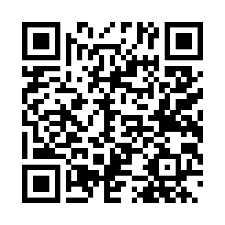 　愛犬とのふれあいの俳句　秋　愛犬とのふれあいの俳句　秋　愛犬とのふれあいの俳句　秋　愛犬とのふれあいの俳句　秋(一社)ジャパンケネルクラブ(一社)ジャパンケネルクラブ【俳句】締 切9月30日対 象中学生以下・一般応募方法郵送（ハガキ）【俳句】犬をテーマにした俳句のコンクールは日本で唯一とのこと。現在は「秋」の応募期間ですので、季節を先取りして秋の季語を取り入れた俳句を作ってみてはどうでしょうか。一般部門と児童・生徒部門（中学生以下）があります。季語を調べる過程で、日本人が育んできた、四季に対する洞察力や表現の豊かさを感じることができると思います。https://www.jkc.or.jp/about_jkc/haiku_contest犬をテーマにした俳句のコンクールは日本で唯一とのこと。現在は「秋」の応募期間ですので、季節を先取りして秋の季語を取り入れた俳句を作ってみてはどうでしょうか。一般部門と児童・生徒部門（中学生以下）があります。季語を調べる過程で、日本人が育んできた、四季に対する洞察力や表現の豊かさを感じることができると思います。https://www.jkc.or.jp/about_jkc/haiku_contest犬をテーマにした俳句のコンクールは日本で唯一とのこと。現在は「秋」の応募期間ですので、季節を先取りして秋の季語を取り入れた俳句を作ってみてはどうでしょうか。一般部門と児童・生徒部門（中学生以下）があります。季語を調べる過程で、日本人が育んできた、四季に対する洞察力や表現の豊かさを感じることができると思います。https://www.jkc.or.jp/about_jkc/haiku_contest犬をテーマにした俳句のコンクールは日本で唯一とのこと。現在は「秋」の応募期間ですので、季節を先取りして秋の季語を取り入れた俳句を作ってみてはどうでしょうか。一般部門と児童・生徒部門（中学生以下）があります。季語を調べる過程で、日本人が育んできた、四季に対する洞察力や表現の豊かさを感じることができると思います。https://www.jkc.or.jp/about_jkc/haiku_contest犬をテーマにした俳句のコンクールは日本で唯一とのこと。現在は「秋」の応募期間ですので、季節を先取りして秋の季語を取り入れた俳句を作ってみてはどうでしょうか。一般部門と児童・生徒部門（中学生以下）があります。季語を調べる過程で、日本人が育んできた、四季に対する洞察力や表現の豊かさを感じることができると思います。https://www.jkc.or.jp/about_jkc/haiku_contest犬をテーマにした俳句のコンクールは日本で唯一とのこと。現在は「秋」の応募期間ですので、季節を先取りして秋の季語を取り入れた俳句を作ってみてはどうでしょうか。一般部門と児童・生徒部門（中学生以下）があります。季語を調べる過程で、日本人が育んできた、四季に対する洞察力や表現の豊かさを感じることができると思います。https://www.jkc.or.jp/about_jkc/haiku_contest【NIE】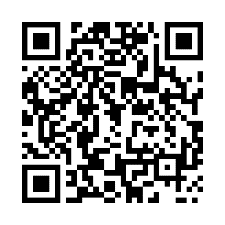 　第12回いっしょに読もう! 新聞コンクール　第12回いっしょに読もう! 新聞コンクール　第12回いっしょに読もう! 新聞コンクール　第12回いっしょに読もう! 新聞コンクール(一社)日本新聞協会(一社)日本新聞協会【NIE】締 切9月8日(必着)対 象小・中・高・高専生応募方法郵送【NIE】興味を持った新聞記事を切り抜き、選んだ理由・記事を読んだ感想・意見などをまとめ、その後家族や友達にも記事を紹介し、意見交換をして、最終的に自分の意見や提言をまとめる、いわゆるNewspaper in Educationです。新聞を読むことを通じて社会への関心が高まり、考えをまとめる過程で読解力・コミュニケーション力・深く考える力・文章表現力などが養われることでしょう。                   https://nie.jp/month/contest_newspaper/2021/興味を持った新聞記事を切り抜き、選んだ理由・記事を読んだ感想・意見などをまとめ、その後家族や友達にも記事を紹介し、意見交換をして、最終的に自分の意見や提言をまとめる、いわゆるNewspaper in Educationです。新聞を読むことを通じて社会への関心が高まり、考えをまとめる過程で読解力・コミュニケーション力・深く考える力・文章表現力などが養われることでしょう。                   https://nie.jp/month/contest_newspaper/2021/興味を持った新聞記事を切り抜き、選んだ理由・記事を読んだ感想・意見などをまとめ、その後家族や友達にも記事を紹介し、意見交換をして、最終的に自分の意見や提言をまとめる、いわゆるNewspaper in Educationです。新聞を読むことを通じて社会への関心が高まり、考えをまとめる過程で読解力・コミュニケーション力・深く考える力・文章表現力などが養われることでしょう。                   https://nie.jp/month/contest_newspaper/2021/興味を持った新聞記事を切り抜き、選んだ理由・記事を読んだ感想・意見などをまとめ、その後家族や友達にも記事を紹介し、意見交換をして、最終的に自分の意見や提言をまとめる、いわゆるNewspaper in Educationです。新聞を読むことを通じて社会への関心が高まり、考えをまとめる過程で読解力・コミュニケーション力・深く考える力・文章表現力などが養われることでしょう。                   https://nie.jp/month/contest_newspaper/2021/興味を持った新聞記事を切り抜き、選んだ理由・記事を読んだ感想・意見などをまとめ、その後家族や友達にも記事を紹介し、意見交換をして、最終的に自分の意見や提言をまとめる、いわゆるNewspaper in Educationです。新聞を読むことを通じて社会への関心が高まり、考えをまとめる過程で読解力・コミュニケーション力・深く考える力・文章表現力などが養われることでしょう。                   https://nie.jp/month/contest_newspaper/2021/興味を持った新聞記事を切り抜き、選んだ理由・記事を読んだ感想・意見などをまとめ、その後家族や友達にも記事を紹介し、意見交換をして、最終的に自分の意見や提言をまとめる、いわゆるNewspaper in Educationです。新聞を読むことを通じて社会への関心が高まり、考えをまとめる過程で読解力・コミュニケーション力・深く考える力・文章表現力などが養われることでしょう。                   https://nie.jp/month/contest_newspaper/2021/【似顔絵・作文】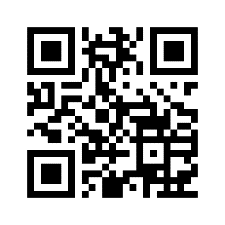 　第33回お父さんの似顔絵・お父さんへの作文コンクール　第33回お父さんの似顔絵・お父さんへの作文コンクール　第33回お父さんの似顔絵・お父さんへの作文コンクール　第33回お父さんの似顔絵・お父さんへの作文コンクール日本ファーザーズ・デイ委員会日本ファーザーズ・デイ委員会【似顔絵・作文】締 切8月31日（消印有効）対 象誰でも応募方法郵送【似顔絵・作文】お父さんへの感謝の気持ちを絵や作文で表現するコンクールです。「お父さんへの思い」ということで、身近で考えやすいテーマです。面と向かって言うのは恥ずかしいことでも、絵や作文ならば伝えやすいかもしれませんよ。過去受賞作を見ると、子どもは似顔絵、大人は作文の受賞が多いようです。自信のある子は作文にもトライしてみては？http://fdc.gr.jp/jigyo2/お父さんへの感謝の気持ちを絵や作文で表現するコンクールです。「お父さんへの思い」ということで、身近で考えやすいテーマです。面と向かって言うのは恥ずかしいことでも、絵や作文ならば伝えやすいかもしれませんよ。過去受賞作を見ると、子どもは似顔絵、大人は作文の受賞が多いようです。自信のある子は作文にもトライしてみては？http://fdc.gr.jp/jigyo2/お父さんへの感謝の気持ちを絵や作文で表現するコンクールです。「お父さんへの思い」ということで、身近で考えやすいテーマです。面と向かって言うのは恥ずかしいことでも、絵や作文ならば伝えやすいかもしれませんよ。過去受賞作を見ると、子どもは似顔絵、大人は作文の受賞が多いようです。自信のある子は作文にもトライしてみては？http://fdc.gr.jp/jigyo2/お父さんへの感謝の気持ちを絵や作文で表現するコンクールです。「お父さんへの思い」ということで、身近で考えやすいテーマです。面と向かって言うのは恥ずかしいことでも、絵や作文ならば伝えやすいかもしれませんよ。過去受賞作を見ると、子どもは似顔絵、大人は作文の受賞が多いようです。自信のある子は作文にもトライしてみては？http://fdc.gr.jp/jigyo2/お父さんへの感謝の気持ちを絵や作文で表現するコンクールです。「お父さんへの思い」ということで、身近で考えやすいテーマです。面と向かって言うのは恥ずかしいことでも、絵や作文ならば伝えやすいかもしれませんよ。過去受賞作を見ると、子どもは似顔絵、大人は作文の受賞が多いようです。自信のある子は作文にもトライしてみては？http://fdc.gr.jp/jigyo2/お父さんへの感謝の気持ちを絵や作文で表現するコンクールです。「お父さんへの思い」ということで、身近で考えやすいテーマです。面と向かって言うのは恥ずかしいことでも、絵や作文ならば伝えやすいかもしれませんよ。過去受賞作を見ると、子どもは似顔絵、大人は作文の受賞が多いようです。自信のある子は作文にもトライしてみては？http://fdc.gr.jp/jigyo2/【自由研究】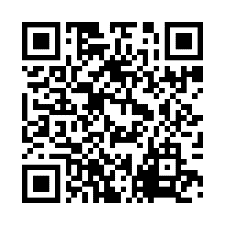 　第16回「科学の芽」賞　第16回「科学の芽」賞　第16回「科学の芽」賞　第16回「科学の芽」賞筑波大学筑波大学【自由研究】締 切9月18日（消印有効）対 象小3～高3応募方法郵送【自由研究】自然現象の不思議を発見し、観察・実験し、考えたことをまとめて応募します。「科学の芽」とは朝永振一郎先生の言葉をもとにしているそうです。何を調べたいと思ったか（目的）、どんな方法で調べたか（方法）、どんな結果が出たか（結果）、結果をもとに考えたこと（考察・結論）の順番でまとめると良いと思います。応募者全員に記念品があります。https://www.tsukuba.ac.jp/community/students-kagakunome/oubo/自然現象の不思議を発見し、観察・実験し、考えたことをまとめて応募します。「科学の芽」とは朝永振一郎先生の言葉をもとにしているそうです。何を調べたいと思ったか（目的）、どんな方法で調べたか（方法）、どんな結果が出たか（結果）、結果をもとに考えたこと（考察・結論）の順番でまとめると良いと思います。応募者全員に記念品があります。https://www.tsukuba.ac.jp/community/students-kagakunome/oubo/自然現象の不思議を発見し、観察・実験し、考えたことをまとめて応募します。「科学の芽」とは朝永振一郎先生の言葉をもとにしているそうです。何を調べたいと思ったか（目的）、どんな方法で調べたか（方法）、どんな結果が出たか（結果）、結果をもとに考えたこと（考察・結論）の順番でまとめると良いと思います。応募者全員に記念品があります。https://www.tsukuba.ac.jp/community/students-kagakunome/oubo/自然現象の不思議を発見し、観察・実験し、考えたことをまとめて応募します。「科学の芽」とは朝永振一郎先生の言葉をもとにしているそうです。何を調べたいと思ったか（目的）、どんな方法で調べたか（方法）、どんな結果が出たか（結果）、結果をもとに考えたこと（考察・結論）の順番でまとめると良いと思います。応募者全員に記念品があります。https://www.tsukuba.ac.jp/community/students-kagakunome/oubo/自然現象の不思議を発見し、観察・実験し、考えたことをまとめて応募します。「科学の芽」とは朝永振一郎先生の言葉をもとにしているそうです。何を調べたいと思ったか（目的）、どんな方法で調べたか（方法）、どんな結果が出たか（結果）、結果をもとに考えたこと（考察・結論）の順番でまとめると良いと思います。応募者全員に記念品があります。https://www.tsukuba.ac.jp/community/students-kagakunome/oubo/自然現象の不思議を発見し、観察・実験し、考えたことをまとめて応募します。「科学の芽」とは朝永振一郎先生の言葉をもとにしているそうです。何を調べたいと思ったか（目的）、どんな方法で調べたか（方法）、どんな結果が出たか（結果）、結果をもとに考えたこと（考察・結論）の順番でまとめると良いと思います。応募者全員に記念品があります。https://www.tsukuba.ac.jp/community/students-kagakunome/oubo/【絵はがき】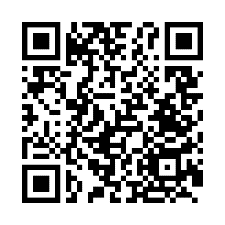 　第18回手づくり絵はがきコンクール　第18回手づくり絵はがきコンクール　第18回手づくり絵はがきコンクール　第18回手づくり絵はがきコンクール日本製紙連合会日本製紙連合会【絵はがき】締 切9月30日(必着)対 象小学生応募方法郵送【絵はがき】①牛乳パックからハガキを作る→②「夏の思い出」をテーマにした絵ハガキを作る、というコンクールです。ハガキづくりは少し手間がかかりますが、紙のリサイクルの仕組みを学ぶ機会になりますし、自由研究にも適していると思います（HPには作り方の解説動画があります）。応募者全員に記念品があります。https://www.jpa.gr.jp/about/pr/hagaki18/index.html①牛乳パックからハガキを作る→②「夏の思い出」をテーマにした絵ハガキを作る、というコンクールです。ハガキづくりは少し手間がかかりますが、紙のリサイクルの仕組みを学ぶ機会になりますし、自由研究にも適していると思います（HPには作り方の解説動画があります）。応募者全員に記念品があります。https://www.jpa.gr.jp/about/pr/hagaki18/index.html①牛乳パックからハガキを作る→②「夏の思い出」をテーマにした絵ハガキを作る、というコンクールです。ハガキづくりは少し手間がかかりますが、紙のリサイクルの仕組みを学ぶ機会になりますし、自由研究にも適していると思います（HPには作り方の解説動画があります）。応募者全員に記念品があります。https://www.jpa.gr.jp/about/pr/hagaki18/index.html①牛乳パックからハガキを作る→②「夏の思い出」をテーマにした絵ハガキを作る、というコンクールです。ハガキづくりは少し手間がかかりますが、紙のリサイクルの仕組みを学ぶ機会になりますし、自由研究にも適していると思います（HPには作り方の解説動画があります）。応募者全員に記念品があります。https://www.jpa.gr.jp/about/pr/hagaki18/index.html①牛乳パックからハガキを作る→②「夏の思い出」をテーマにした絵ハガキを作る、というコンクールです。ハガキづくりは少し手間がかかりますが、紙のリサイクルの仕組みを学ぶ機会になりますし、自由研究にも適していると思います（HPには作り方の解説動画があります）。応募者全員に記念品があります。https://www.jpa.gr.jp/about/pr/hagaki18/index.html①牛乳パックからハガキを作る→②「夏の思い出」をテーマにした絵ハガキを作る、というコンクールです。ハガキづくりは少し手間がかかりますが、紙のリサイクルの仕組みを学ぶ機会になりますし、自由研究にも適していると思います（HPには作り方の解説動画があります）。応募者全員に記念品があります。https://www.jpa.gr.jp/about/pr/hagaki18/index.html【料理】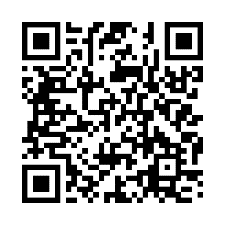 　「お米を使ったおかず」と「ごはん」のお弁当レシピコンテスト　「お米を使ったおかず」と「ごはん」のお弁当レシピコンテスト　「お米を使ったおかず」と「ごはん」のお弁当レシピコンテスト　「お米を使ったおかず」と「ごはん」のお弁当レシピコンテストCPM生活者マーケティング株式会社（協賛　全農）CPM生活者マーケティング株式会社（協賛　全農）【料理】締 切9月10日（消印有効）対 象小学生（親子で）応募方法郵送・メール【料理】「ごはん」+「おかずの1つにお米を食材として使う」　この条件を満たすお弁当のレシピを考えるコンテストです。「お米を使ったおかず」…なかなか難しいお題ですが、親子でメニュー開発するのも面白いと思います。料理スキルは身につけておいて損はありません。栄養バランスについて考える機会にもなると思います。https://www.zennoh.or.jp/press/release/2021/82550.html「ごはん」+「おかずの1つにお米を食材として使う」　この条件を満たすお弁当のレシピを考えるコンテストです。「お米を使ったおかず」…なかなか難しいお題ですが、親子でメニュー開発するのも面白いと思います。料理スキルは身につけておいて損はありません。栄養バランスについて考える機会にもなると思います。https://www.zennoh.or.jp/press/release/2021/82550.html「ごはん」+「おかずの1つにお米を食材として使う」　この条件を満たすお弁当のレシピを考えるコンテストです。「お米を使ったおかず」…なかなか難しいお題ですが、親子でメニュー開発するのも面白いと思います。料理スキルは身につけておいて損はありません。栄養バランスについて考える機会にもなると思います。https://www.zennoh.or.jp/press/release/2021/82550.html「ごはん」+「おかずの1つにお米を食材として使う」　この条件を満たすお弁当のレシピを考えるコンテストです。「お米を使ったおかず」…なかなか難しいお題ですが、親子でメニュー開発するのも面白いと思います。料理スキルは身につけておいて損はありません。栄養バランスについて考える機会にもなると思います。https://www.zennoh.or.jp/press/release/2021/82550.html「ごはん」+「おかずの1つにお米を食材として使う」　この条件を満たすお弁当のレシピを考えるコンテストです。「お米を使ったおかず」…なかなか難しいお題ですが、親子でメニュー開発するのも面白いと思います。料理スキルは身につけておいて損はありません。栄養バランスについて考える機会にもなると思います。https://www.zennoh.or.jp/press/release/2021/82550.html「ごはん」+「おかずの1つにお米を食材として使う」　この条件を満たすお弁当のレシピを考えるコンテストです。「お米を使ったおかず」…なかなか難しいお題ですが、親子でメニュー開発するのも面白いと思います。料理スキルは身につけておいて損はありません。栄養バランスについて考える機会にもなると思います。https://www.zennoh.or.jp/press/release/2021/82550.html【ポスター】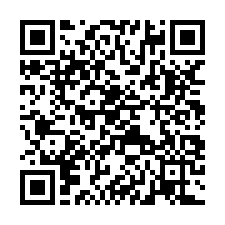 　第13回環境教育ポスターコンクール　第13回環境教育ポスターコンクール　第13回環境教育ポスターコンクール　第13回環境教育ポスターコンクール(公財)こども教育支援財団(公財)こども教育支援財団【ポスター】締 切9月30日(必着）対 象小・中・高校生応募方法郵送・Web【ポスター】最後に、こども教育支援財団でもコンクールを開催しています。環境について自分にできることを考え、それを四つ切画用紙にポスターで表現するコンクールです。皆さんの環境への思いを「標語」にしてポスターに入れてください。応募者全員に記念品あり。文部科学大臣賞・環境大臣賞もあります！https://kodomo-zaidan.net/ourbusiness/career_path/poster/poster_apply最後に、こども教育支援財団でもコンクールを開催しています。環境について自分にできることを考え、それを四つ切画用紙にポスターで表現するコンクールです。皆さんの環境への思いを「標語」にしてポスターに入れてください。応募者全員に記念品あり。文部科学大臣賞・環境大臣賞もあります！https://kodomo-zaidan.net/ourbusiness/career_path/poster/poster_apply最後に、こども教育支援財団でもコンクールを開催しています。環境について自分にできることを考え、それを四つ切画用紙にポスターで表現するコンクールです。皆さんの環境への思いを「標語」にしてポスターに入れてください。応募者全員に記念品あり。文部科学大臣賞・環境大臣賞もあります！https://kodomo-zaidan.net/ourbusiness/career_path/poster/poster_apply最後に、こども教育支援財団でもコンクールを開催しています。環境について自分にできることを考え、それを四つ切画用紙にポスターで表現するコンクールです。皆さんの環境への思いを「標語」にしてポスターに入れてください。応募者全員に記念品あり。文部科学大臣賞・環境大臣賞もあります！https://kodomo-zaidan.net/ourbusiness/career_path/poster/poster_apply最後に、こども教育支援財団でもコンクールを開催しています。環境について自分にできることを考え、それを四つ切画用紙にポスターで表現するコンクールです。皆さんの環境への思いを「標語」にしてポスターに入れてください。応募者全員に記念品あり。文部科学大臣賞・環境大臣賞もあります！https://kodomo-zaidan.net/ourbusiness/career_path/poster/poster_apply最後に、こども教育支援財団でもコンクールを開催しています。環境について自分にできることを考え、それを四つ切画用紙にポスターで表現するコンクールです。皆さんの環境への思いを「標語」にしてポスターに入れてください。応募者全員に記念品あり。文部科学大臣賞・環境大臣賞もあります！https://kodomo-zaidan.net/ourbusiness/career_path/poster/poster_apply